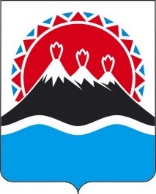 П О С Т А Н О В Л Е Н И ЕПРАВИТЕЛЬСТВАКАМЧАТСКОГО КРАЯВ соответствии со статьей 17 Федерального конституционного закона от 12.07.2006 № 2-ФКЗ «Об образовании в составе Российской Федерации нового субъекта Российской Федерации в результате объединения Камчатской области и Корякского автономного округа», статьями 1, 2 и 26 Федерального закона от 14.03.1995 № 33-ФЗ «Об особо охраняемых природных территориях», статьями 6, 7 и 8 Закона Камчатского края от 29.12.2014 № 564 «Об особо охраняемых природных территориях в Камчатском крае», учитывая решение Исполнительного комитета Камчатского областного Совета народных депутатов от 28.12.1983 № 562 «О мерах по усилению охраны природы в районах интенсивного нереста лососевых рыб и местах расположения ценных природных комплексов на территории Камчатской области»,ПРАВИТЕЛЬСТВО ПОСТАНОВЛЯЕТ:1. Утвердить:1) Положение о памятнике природы регионального значения «Бухта Анастасии» согласно приложению 1 к настоящему постановлению;2) графическое описание местоположения границ памятника природы регионального значения «Бухта Анастасии» согласно приложению 2 к настоящему постановлению.2. Настоящее постановление вступает в силу после дня его официального опубликования.Положениео памятнике природы регионального значения «Бухта Анастасии» 1. Общие положения1. Настоящее Положение регулирует вопросы охраны и использования памятника природы регионального значения «Бухта Анастасии» (далее – Памятник природы).2. Памятник природы является особо охраняемой природной территорией регионального значения в Камчатском крае и относится к объектам общенационального достояния.3. Целями создания Памятника природы являются:1) сохранение в естественном состоянии ценного в экологическом, научном, рекреационном и эстетическом отношениях уникального природного комплекса, представленного участком северо-западного побережья Берингова моря шириной 300–350 м, с высокими, обрывистыми скалистым берегами, гротами, узким галечным пляжем, кекурами, подводными камнями и скалами, расположенного в бухте Анастасия, от бухты Круглая до мыса Прибойный, как среды обитания морских млекопитающих;  2) охрана редких видов животных, растений и грибов, занесенных в Красную книгу Российской Федерации и Красную книгу Камчатского края, сохранение среды их обитания;3) охраны лежбищ и залежек морских млекопитающих, прежде всего, летних лежбищ тихоокеанского моржа Odobenus rosmarus divirgens;4) минимизация негативного воздействия на естественные экологические системы бухты Анастасии при осуществлении туризма;5) проведение научных исследований;6) государственный экологический мониторинг (государственный мониторинг окружающей среды);7) экологическое просвещение населения.4. Памятник природы создан решением Исполнительного комитета Камчатского областного Совета народных депутатов от 28.12.1983 № 562 «О мерах по усилению охраны природы в районах интенсивного нереста лососевых рыб и местах расположения ценных природных комплексов на территории Камчатской области» без ограничения срока его функционирования.5. Памятник природы создан на землях лесного фонда без изъятия земельных участков для государственных нужд, а также у собственников, землепользователей, землевладельцев.6. Общая площадь Памятника природы составляет 233,73 га. 7. Природные ресурсы, расположенные в границах Памятника природы, ограничиваются в гражданском обороте в соответствии с требованиями действующего законодательства и настоящего Положения.8. Запрещается изменение целевого назначения земельных участков, находящихся в границах Памятника природы, за исключением случаев, предусмотренных федеральным законодательством.9. Леса, расположенные на территории Памятника природы, относятся к защитным лесам и используются в соответствии с режимом особой охраны Памятника природы и целевым назначением земель, определяемым лесным законодательством Российской Федерации, законодательством Российской Федерации об особо охраняемых природных территориях, настоящим Положением при условии, если это использование совместимо с целевым назначением защитных лесов и выполняемыми ими полезными функциями.10. Основным видом разрешенного использования земельных участков, расположенных в границах Памятника природы, является деятельность по особой охране и изучению природы (код 9.0).11. Предельные минимальные и (или) максимальные размеры земельных участков и предельные параметры разрешенного строительства, реконструкции объектов капитального строительства не устанавливаются, так как предоставление земельных участков, а также строительство, реконструкция, капитальный ремонт объектов капитального строительства запрещены 
пунктами 1 и 2 части 19 настоящего Положения.12. Границы и особенности режима особой охраны Памятника природы учитываются при территориальном планировании, градостроительном зонировании, при разработке правил землепользования и застройки, проведении землеустройства и лесоустройства, разработке лесного плана Камчатского края, лесохозяйственных регламентов и проектов освоения лесов, подготовке планов и перспектив экономического и социального развития, в том числе развития населенных пунктов, территориальных комплексных схем охраны природы, схем комплексного использования и охраны водных объектов, схем размещения, использования и охраны охотничьих угодий. 13. На территории Памятника природы экономическая и иная деятельность осуществляется с соблюдением требований настоящего Положения и Требований по предотвращению гибели объектов животного мира, за исключением объектов животного мира, находящихся на особо охраняемых природных территориях федерального значения, при осуществлении производственных процессов, а также при эксплуатации транспортных магистралей, трубопроводов, линий связи и электропередач на территории Камчатского края, утвержденных постановлением Правительства Камчатского края от 15.07.2013 № 303-П. 14. Охрана Памятника природы и управление им осуществляется краевым государственным бюджетным учреждением «Служба по охране животного мира и государственных природных заказников Камчатского края» (далее – Учреждение). 15. Посещение территории Памятника природы осуществляется по разрешениям, выдаваемым Учреждением.   16. К мероприятиям по обеспечению режима особой охраны Памятника природы могут привлекаться граждане, общественные объединения и некоммерческие организации, осуществляющие деятельность в области охраны окружающей среды. 2. Текстовое описание местоположения границ Памятника природы17. Памятник природы расположен в Олюторском муниципальном районе Камчатского края, в западной части Берингова моря, включает участок скалистого морского побережья шириной 300–350 м, с кекурами и подводными камнями, узким галечным пляжем, от бухты Круглая до мыса Прибойный бухты Анастасия.  18. Граница Памятника природы проходит по береговой линии бухты Анастасия в период максимального отлива, оконтуривая кекуры и участки обнажающихся подводных скал, а также на расстоянии 300–350 м от береговой линии моря, от бухты Круглая до мыса Прибойный: 1) северная граница: от характерной точки 115 с географическими координатами 61 градус 21 минута 34.6 секунды северной широты и 172 градуса 52 минуты 23.9 секунды восточной долготы, расположенной в 1343,2 м к 
юго-востоку от горы Иккалыннэй (отметка 655,0 м), в 267 м от берега бухты Круглая, проходит прямой линией в восточном направлении на протяжении 298,1 м до характерной точки 114 с географическими координатами 61 градус 
21 минута 35.6 секунды северной широты и 172 градуса 52 минуты 43.9 секунды восточной долготы, расположенной в северной оконечности бухты Круглая;2) северо-восточная граница: от характерной точки 114 в общем юго-восточном направлении по береговой линии бухты Круглая в период максимального отлива на протяжении 838,8 м, пересекая русло безымянного ручья, впадающего в бухту Круглая, через характерные точки 113–95 до характерной точки 94 с географическими координатами 61 градус 21 минута 13.9 секунды северной широты и 172 градуса 53 минуты 10.8 секунды восточной долготы, расположенной на правом берегу безымянного ручья, впадающего в бухту Круглая; далее от характерной точки 94 в общем северо-восточном направлении на протяжении 556,3 м по береговой линии бухты Круглая в период максимального отлива, через характерные точки 93–84 до характерной точки 83 с географическими координатами 61 градус 21 минута 27.6 секунды северной широты и 172 градуса 53 минуты 33.9 секунды восточной долготы, расположенной на южной оконечности бухты Круглая; далее от характерной точки 83 в общем юго-восточном направлении на протяжении 5421,9 м по береговой линии бухты Круглая, далее бухты Анастасия в период максимального отлива, через характерные точки 82–2 до характерной точки 1 с географическими координатами 61 градус 19 минут 22.9 секунды северной широты и 172 градуса 57 минут 25.9 секунды восточной долготы, расположенной на мысе Прибойный;3) юго-западная граница: от характерной точки 1 прямой линией в 
юго-западном направлении на протяжении 317,4 м до характерной точки 206 с географическими координатами 61 градус 19 минут 18.8 секунды северной широты и 172 градуса 57 минут 6.3 секунды восточной долготы, расположенной в 1449,6 м к северо-западу от устья безымянной речки, впадающей в бухту Малая;4) западная – северо-западная граница: от характерней точки 206 в общем северо-западном направлении на расстоянии 300–350 м от береговой линии бухты Анастасия, бухты Круглая, пересекая русло безымянного ручья, впадающего в бухту Круглая, проходит на протяжении 6770,2 м через характерные точки 204–116 до характерной точки 115, где и замыкается.  3. Режим особой охраны и использования территории Памятника природы19. На территории Памятника природы запрещается всякая деятельность, влекущая за собой нарушение его сохранности, в том числе:предоставление земельных участков;строительство, реконструкция, капитальный ремонт объектов капитального строительства;3) размещение некапитальных строений и сооружений;4) деятельность, влекущая за собой нарушение, повреждение, уничтожение природного комплекса, в том числе нарушение исторически сложившегося ландшафта, почвенного и растительного покрова, мест обитаний (произрастаний) видов животных и растений, занесенных в Красную книгу Российской Федерации и Красную книгу Камчатского края, мест гнездований морских колониальных птиц, лежбищ и залежек морских млекопитающих;5) пользование недрами, в том числе выполнение работ по геологическому изучению недр, разработка месторождений полезных ископаемых;6) проведение взрывных работ; 7) проведение дноуглубительных и других работ, связанных с изменением дна прилегающей морской акватории и берегов острова; 8) все виды лесопользования;9) деятельность, ведущая к усилению фактора беспокойства охраняемых объектов животного мира, в том числе:а) пролет вертолетов и иных летательных аппаратов ниже 300 м над островом, посадка и стоянка вертолетов, за исключением случаев выполнения мероприятий по ликвидации и предупреждению чрезвычайных ситуаций, осуществления природоохранных мероприятий;б) приближение на любых плавучих средствах к лежбищам и залежкам морских млекопитающих, местам гнездования морских колониальных птиц на расстояние менее 150 м;в) кормление диких животных и птиц;10) деятельность, ведущая к нарушению правил пожарной безопасности в лесах, в том числе разведение огня, выжигание растительности, пускание палов;11) накопление, размещение, захоронение, сжигание отходов производства и потребления;12) порча и загрязнение земель, в том числе в результате складирования горюче-смазочных материалов, размещения радиоактивных, химических, взрывчатых, токсичных, отравляющих и ядовитых веществ;13) деятельность, ведущая к загрязнению прилегающей морской акватории; 14) интродукция живых организмов; 15) все виды охоты и рыболовства, сбор яиц морских колониальных птиц, добыча морских млекопитающих, за исключением случаев, предусмотренных в пункте 1 части 20 настоящего Положения;16) осуществление туризма вне специально оборудованных для этого местах и маршрутах; 17) сбор минералогических, палеонтологических и других геологических коллекционных материалов и образцов горных пород, за исключением случаев, предусмотренных пунктом 1 части 20 настоящего Положения;18) уничтожение или повреждение аншлагов и других информационных знаков и указателей, нанесение на скалы, информационные знаки и указатели самовольных надписей.20. На территории Памятника природы разрешаются следующие виды деятельности:1) научно-исследовательская деятельность, направленная на изучение биологического и ландшафтного разнообразия, динамики и структуры природных комплексов и объектов, включая сбор зоологических, ботанических, минералогических и палеонтологических коллекций в порядке, установленном законодательством Российской Федерации;2) осуществление государственного экологического мониторинга (государственного мониторинга окружающей среды);3) проведение мероприятий, направленных на сохранение, восстановление и поддержание в равновесном состоянии островной экосистемы, в том числе мероприятий по сохранению и восстановлению ключевых мест обитаний (произрастания) объектов животного и растительного мира, нуждающихся в особых мерах охраны;4) туризм (без высадки на остров);5) эколого-просветительская деятельность.Графическое описание местоположения границ памятника природы регионального значения «Бухта Анастасии» (далее – Памятник природы)Раздел 1. Сведения о Памятнике природы Раздел 2. Сведения о местоположении границ Памятника природы Раздел 3. Карта-схема границ Памятника природы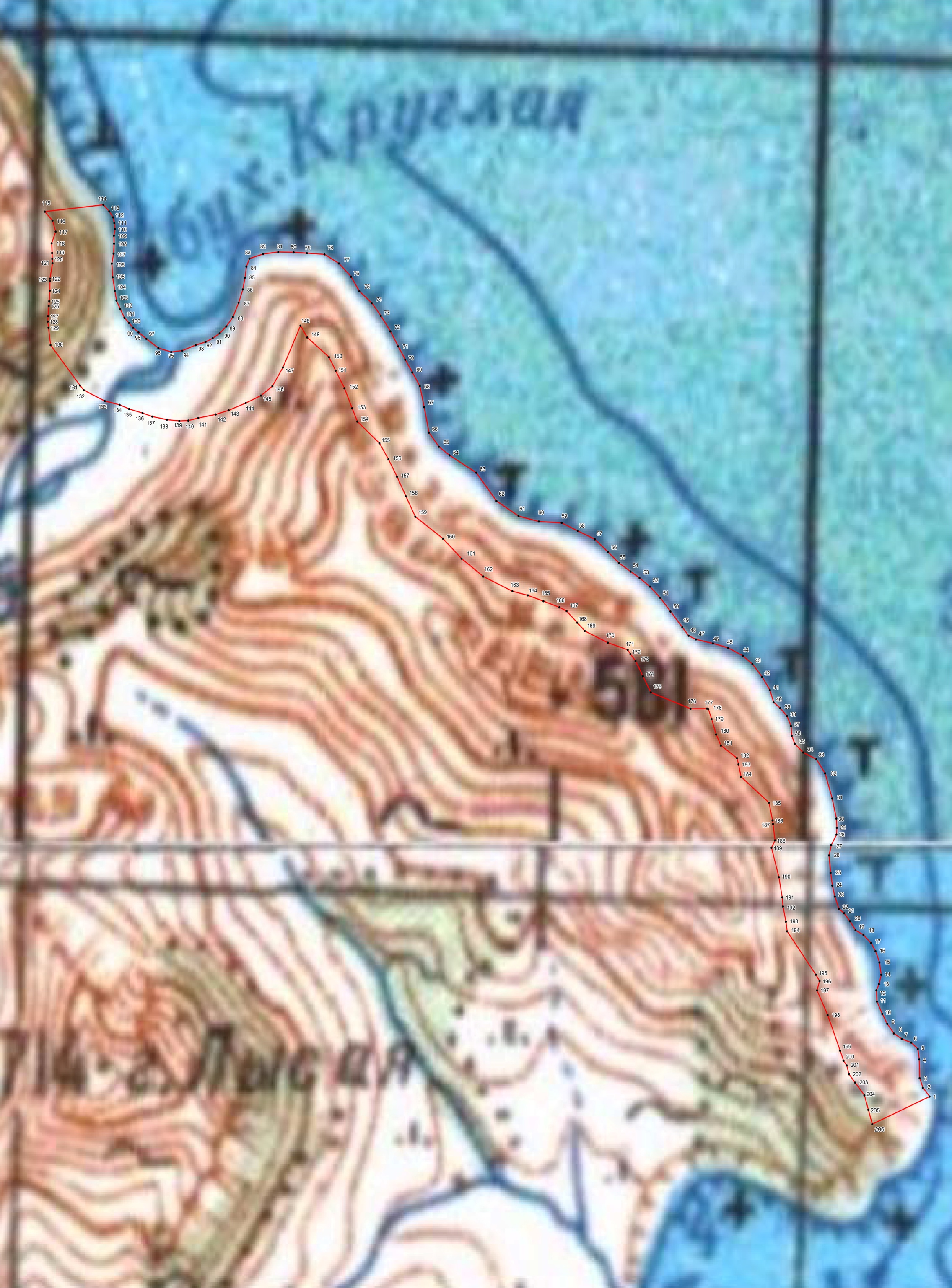 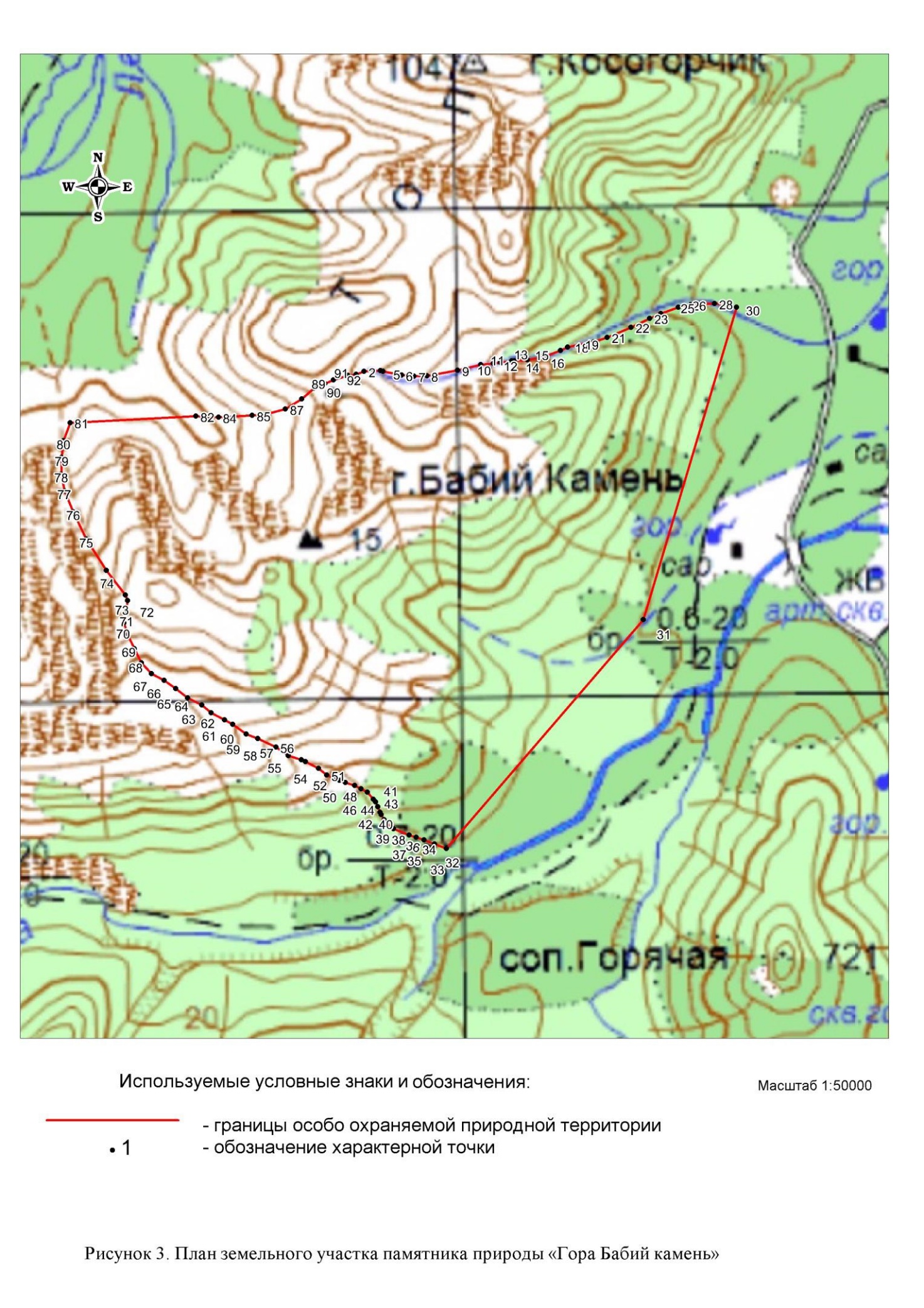 Раздел 4. Ситуационный план местоположения Памятника природы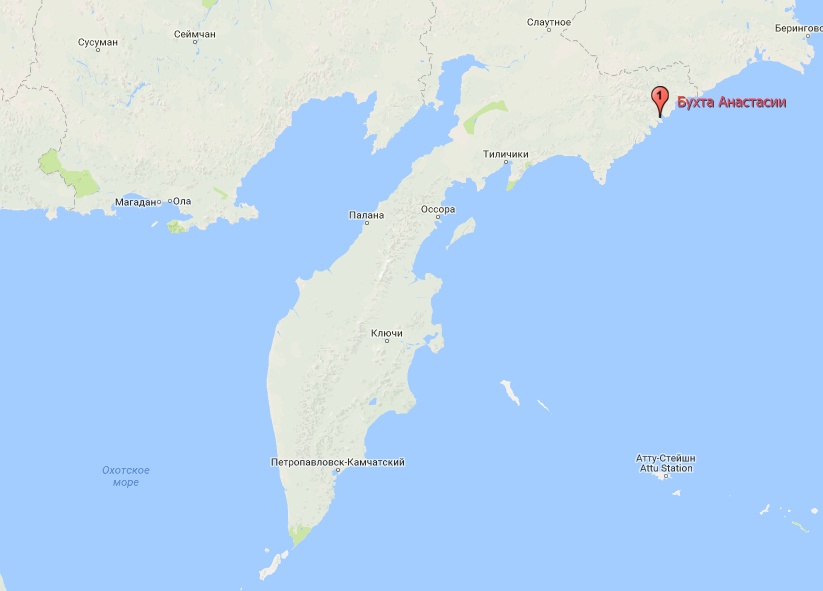 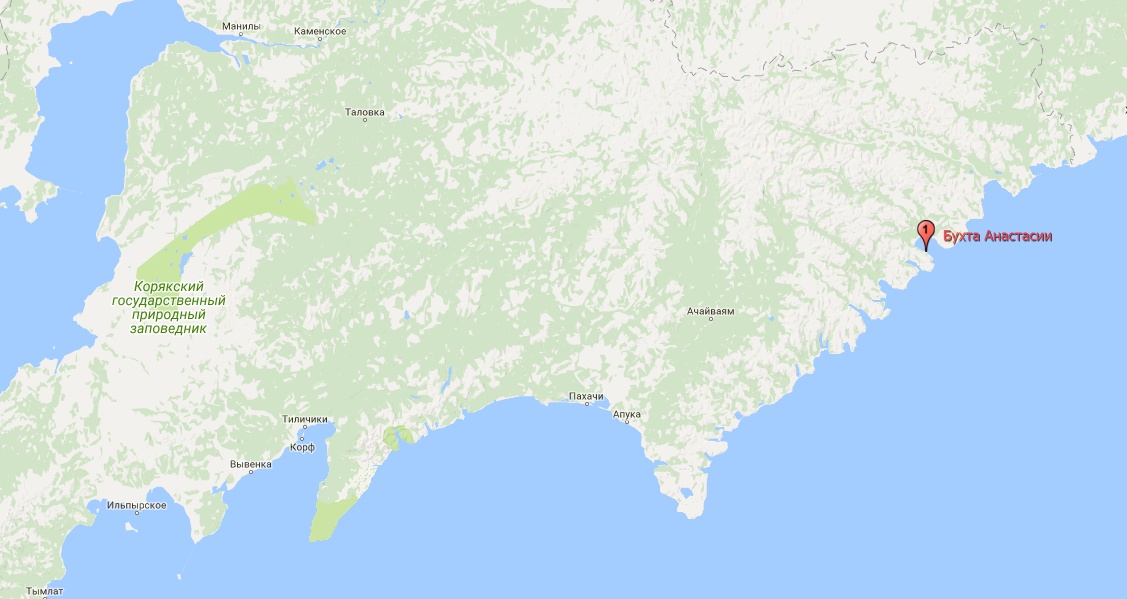 [Дата регистрации] № [Номер документа]г. Петропавловск-КамчатскийО памятнике природы регионального значения «Бухта Анастасии»Председатель Правительства Камчатского края[горизонтальный штамп подписи 1]Е.А. ЧекинПриложение 1 к постановлениюПриложение 1 к постановлениюПриложение 1 к постановлениюПриложение 1 к постановлениюПравительства Камчатского краяПравительства Камчатского краяПравительства Камчатского краяПравительства Камчатского краяот№Приложение 2 к постановлениюПриложение 2 к постановлениюПриложение 2 к постановлениюПриложение 2 к постановлениюПравительства Камчатского краяПравительства Камчатского краяПравительства Камчатского краяПравительства Камчатского краяот№№ п/пХарактеристика Памятника природы Описание характеристик  1231.Местоположение Памятника природыКамчатский край, Олюторский муниципальный район2.Площадь объекта +/– величина погрешности определения площади 
(Р +/– Дельта Р)2283843  +/- 13223 м23.Наименование и реквизиты нормативного правового акта о создании объектаРешение Исполнительного комитета Камчатского областного Совета народных депутатов от 28.12.1983 № 562 «О мерах по усилению охраны природы в районах интенсивного нереста лососевых рыб и местах расположения ценных природных комплексов на территории Камчатской области»1. Система координат: МСК 41, WGS 841. Система координат: МСК 41, WGS 841. Система координат: МСК 41, WGS 841. Система координат: МСК 41, WGS 841. Система координат: МСК 41, WGS 842. Сведения о характерных точках границ Памятника природы:2. Сведения о характерных точках границ Памятника природы:2. Сведения о характерных точках границ Памятника природы:2. Сведения о характерных точках границ Памятника природы:2. Сведения о характерных точках границ Памятника природы:Обозначение характерных точек границКоординаты МСК-41 (3)Координаты МСК-41 (3)Координаты WGS-84Координаты WGS-84Обозначение характерных точек границХYСеверная широтаВосточная долгота1234511487548.533533218.1161°19'22.9"172°57'25.9"21487587.123533182.9261°19'24.2"172°57'23.6"31487630.583533164.3761°19'25.6"172°57'22.5"41487716.713533159.061°19'28.4"172°57'22.4"51487764.81 3533150.8461°19'29.9"172°57'21.9"61487792.923533116.0561°19'30.9"172°57'19.7"71487807.893533066.9761°19'31.4"172°57'16.4"81487831.543533026.0361°19'32.3"172°57'13.7"91487874.483532990.68 61°19'33.7"172°57'11.5"101487919.74 3532963.6561°19'35.2"172°57'9.8"111487975.38 3532934.1461°19'37.0"172°57'7.9"121488027.13532930.0861°19'38.7"172°57'7.8"131488056.353532942.4261°19'39.6"172°57'8.7"141488099.03532952.3261°19'40.9"172°57'9.5"151488156.13532940.5561°19'42.8"172°57'8.8"161488207.163532919.3661°19'44.5"172°57'7.5"171488242.713532894.9661°19'45.7"172°57'5.9"181488279.67 3532855.0861°19'46.9"172°57'3.4"191488299.18 3532813.9261°19'47.6"172°57'0.7"201488340.3 3532783.5261°19'48.9"172°56'58.7"211488375.523532753.3561°19'50.1"172°56'56.8"221488394.573532726.42 61°19'50.8"172°56'55.0"231488450.453532703.1761°19'52.6"172°56'53.6"241488500.43 3532688.6361°19'54.3"172°56'52.8"251488559.033532677.9961°19'56.2"172°56'52.2"261488638.573532666.5561°19'58.7"172°56'51.6"271488687.343532676.1161°20'0.3"172°56'52.4"281488736.363532701.1461°20'1.9"172°56'54.2"291488767.07 3532701.9161°20'2.8"172°56'54.4"301488809.86 3532697.9861°20'4.2"172°56'54.2"311488901.393532673.38 61°20'7.2"172°56'52.8"321489015.53 3532633.2561°20'10.9"172°56'50.4"331489078.93532586.5861°20'13.1"172°56'47.4"341489107.863532518.0861°20'14.1"172°56'42.9"351489146.143532474.4561°20'15.4"172°56'40.0"361489182.963532457.2961°20'16.6"172°56'38.9"371489227.283532452.461°20'18.0"172°56'38.8"381489272.713532429.6261°20'19.5"172°56'37.3"391489307.073532394.6261°20'20.7"172°56'35.1"401489333.19 3532359.9261°20'21.5"172°56'32.8"411489389.16 3532338.8361°20'23.4"172°56'31.5"421489448.473532296.5661°20'25.3"172°56'28.9"431489505.443532245.9261°20'27.2"172°56'25.6"441489541.57 3532195.68 61°20'28.5"172°56'22.3"451489575.153532119.4561°20'29.6"172°56'17.3"461489593.33532041.8961°20'30.3"172°56'12.1"471489607.993531955.51 61°20'30.9"172°56'6.3"481489623.373531917.0461°20'31.4"172°56'3.8"491489661.263531883.6361°20'32.7"172°56'1.7"501489731.863531821.33 61°20'35.1"172°55'57.6"511489793.053531767.1161°20'37.1"172°55'54.2"521489842.643531712.7961°20'38.8"172°55'50.6"531489880.533531658.761°20'40.1"172°55'47.1"541489908.183531611.31 61°20'41.1"172°55'43.9"551489945.953531550.9161°20'42.3"172°55'40.0"561489994.233531494.35 61°20'43.9"172°55'36.3"571490050.5 3531424.7861°20'45.8"172°55'31.8"581490085.013531337.1361°20'47.1"172°55'26.0"591490119.683531253.66 61°20'48.3"172°55'20.5"601490121.683531137.7161°20'48.5"172°55'12.7"611490142.97 3531033.7561°20'49.3"172°55'5.8"621490208.073530919.6861°20'51.5"172°54'58.3"631490334.4 3530811.7261°20'55.7"172°54'51.3"641490409.183530673.0361°20'58.3"172°54'42.2"651490446.94 3530617.9461°20'59.6"172°54'38.6"661490510.093530565.0361°21'1.7"172°54'35.2"671490626.473530536.46 61°21'5.5"172°54'33.6"681490722.553530510.7461°21'8.6"172°54'32.1"691490784.173530470.5261°21'10.7"172°54'29.5"701490841.64 3530432.5461°21'12.6"172°54'27.1"711490901.123530394.5561°21'14.5"172°54'24.7"721490968.93530352.061°21'16.8"172°54'22.0"731491038.493530300.9461°21'19.1"172°54'18.8"741491095.573530252.4861°21'20.9"172°54'15.6"751491147.793530187.3561°21'22.7"172°54'11.4"761491213.383530142.8161°21'24.9"172°54'8.6"771491271.933530079.5861°21'26.9"172°54'4.5"781491311.163530004.3961°21'28.2"172°53'59.5"791491313.083529915.2161°21'28.4"172°53'53.5"801491314.373529847.9161°21'28.5"172°53'48.9"811491313.333529769.1861°21'28.6"172°53'43.7"821491300.93529692.7561°21'28.3"172°53'38.5"831491277.283529624.561°21'27.6"172°53'33.9"841491240.293529610.5161°21'26.4"172°53'32.9"851491189.13529604.5961°21'24.8"172°53'32.3"861491134.143529596.1461°21'23.0"172°53'31.6"871491072.53 3529577.33 61°21'21.1"172°53'30.2"881491006.283529550.3461°21'18.9"172°53'28.2"891490961.043529518.34 61°21'17.5"172°53'25.9"901490928.273529485.8761°21'16.5"172°53'23.7"911490903.893529450.9561°21'15.8"172°53'21.3"921490885.743529415.8561°21'15.2"172°53'18.9"931490869.163529365.9161°21'14.7"172°53'15.5"941490841.423529297.48 61°21'13.9"172°53'10.8"951490833.043529243.0161°21'13.7"172°53'7.1"961490848.45 3529177.2261°21'14.3"172°53'2.7"971490889.293529114.6 61°21'15.7"172°52'58.6"981490917.22 3529073.5661°21'16.6"172°52'55.9"991490937.153529045.4661°21'17.3"172°52'54.1"1001490959.43 3529023.5961°21'18.1"172°52'52.7"1011490981.74 3528999.5861°21'18.8"172°52'51.1"1021491020.833528977.0961°21'20.1"172°52'49.7"1031491060.013528956.6861°21'21.4"172°52'48.4"1041491103.813528946.65 61°21'22.8"172°52'47.9"1051491166.35 3528933.7961°21'24.8"172°52'47.2"1061491228.453528926.94 61°21'26.9"172°52'46.9"1071491274.663528934.0261°21'28.3"172°52'47.5"1083528934.023528934.3979°34'50.2"176°52'10.1"1091491358.14 3528932.761°21'31.0"172°52'47.6"1101491387.953528936.4161°21'31.9"172°52'47.9"1111491415.583528932.5 61°21'32.9"172°52'47.7"1121491441.323528925.7661°21'33.7"172°52'47.3"1131491468.313528904.6361°21'34.6"172°52'45.9"1141491497.293528874.22 61°21'35.6"172°52'43.9"1151491455.36 3528578.29 61°21'34.6"172°52'23.9"1161491414.73528618.7761°21'33.2"172°52'26.6"1171491364.943528636.34 61°21'31.6"172°52'27.7"1181491310.933528617.8361°21'29.9"172°52'26.3"1191491266.013528621.4161°21'28.4"172°52'26.4"1201491239.443528623.6361°21'27.6"172°52'26.5"1211491219.993528625.6361°21'26.9"172°52'26.6"1221491148.123528615.4361°21'24.6"172°52'25.7"1231491137.313528615.61 61°21'24.3"172°52'25.7"1241491092.43528616.5261°21'22.8"172°52'25.6"1251491044.053528615.1461°21'21.3"172°52'25.4"1261491021.813528613.8861°21'20.6"172°52'25.3"1271490975.123528611.9661°21'19.1"172°52'25.1"1281490950.21352861161°21'18.3"172°52'24.9"1291490921.613528615.8661°21'17.3"172°52'25.2"1301490842.263528629.661°21'14.8"172°52'25.9"1311490661.873528785.7861°21'8.7"172°52'35.9"1321490641.423528805.7661°21'8.1"172°52'37.3"1331490594.773528913.6361°21'6.4"172°52'44.4"1341490580.323528990.2761°21'5.9"172°52'49.5"1351490562.933529038.96 61°21'5.3"172°52'52.7"1361490546.193529107.9161°21'4.6"172°52'57.3"1371490532.673529158.3261°21'4.1"172°53'0.7"1381490520.493529233.1761°21'3.6"172°53'5.7"1391490517.46352929661°21'3.5"172°53'9.9"1401490520.843529341.9961°21'3.5"172°53'12.9"1411490534.283529391.4661°21'3.9"172°53'16.4"1421490554.413529479.9961°21'4.4"172°53'22.4"1431490575.453529544.87 61°21'5.0"172°53'26.8"1441490612.23529630.7561°21'6.1"172°53'32.6"1451490649.473529706.2261°21'7.2"172°53'37.8"1461490695.183529762.5261°21'8.6"172°53'41.7"1471490782.593529812.55 61°21'11.4"172°53'45.3"1481490977.94 3529894.71 61°21'17.6"172°53'51.3"1491490925.643529930.9461°21'15.9"172°53'53.6"1501490838.633530044.4461°21'12.9"172°54'1.0"1511490777.75 3530080.7261°21'10.95"172°54'3.3"1521490698.113530128.6861°21'8.3"172°54'6.3"1531490607.553530170.5661°21'5.3"172°54'8.9"1541490547.293530199.761°21'3.3"172°54'10.7"1551490452.03530314.9861°21'0.1"172°54'18.2"1561490379.983530363.961°20'57.8"172°54'21.3"1571490301.193530410.0161°20'55.2"172°54'24.2"1581490213.42 3530458.0261°20'52.3"172°54'27.2"1591490120.433530509.6 61°20'49.2"172°54'30.5"1601490024.783530653.8561°20'45.9"172°54'39.9"1611489936.3 3530751.3461°20'42.9"172°54'46.3"1621489857.813530865.37 61°20'40.3"172°54'53.7"1631489795.843531015.07 61°20'38.1"172°55'3.6"1641489779.32 3531094.6661°20'37.5"172°55'8.9"1651489756.113531174.6661°20'36.6"172°55'14.3"1661489730.633531256.361°20'35.7"172°55'19.7"1671489714.07 3531293.56 61°20'35.1"172°55'22.1"1681489663.313531349.5861°20'33.4"172°55'25.8"1691489626.443531389.4361°20'32.2"172°55'28.4"1701489576.61 3531508.64 61°20'30.4"172°55'36.2"1711489547.113531610.5861°20'29.4"172°55'43.0"1721489527.93531624.9261°20'28.7"172°55'43.9"1731489497.583531651.6761°20'27.7"172°55'45.6"1741489429.383531691.8561°20'25.5"172°55'48.2"1751489356.173531734.9661°20'23.0"172°55'50.9"1761489287.593531939.22 61°20'20.6"172°56'4.4"1771489291.413532022.5 61°20'20.6"172°56'10.0"1781489289.433532029.1261°20'20.5"172°56'10.5"1791489244.51 3532047.69 61°20'19.1"172°56'11.6"1801489174.443532073.4461°20'16.8"172°56'13.2"1811489124.333532099.2861°20'15.1"172°56'14.8"1821489069.723532183.12 61°20'13.3"172°56'20.3"1831489041.27 3532191.5961°20'12.3"172°56'20.8"1841488984.313532207.261°20'10.5"172°56'21.7"1851488870.593532352.7161°20'6.6"172°56'31.2"1861488789.76 3532374.3761°20'3.9"172°56'32.4"1871488772.83532377.16 61°20'3.4"172°56'32.6"18814886983532389.861°20'1.0"172°56'33.2"1891488663.363532373.5961°19'59.9"172°56'32.0"1901488529.453532416.02 61°19'55.5"172°56'34.5"1911488437.073532435.7661°19'52.5"172°56'35.6"1921488395.233532441.4861°19'51.2"172°56'35.9"1931488325.863532459.1261°19'48.9"172°56'36.9"1941488282.213532466.94 61°19'47.5"172°56'37.3"1951488088.03532619.4661°19'41.0"172°56'47.1"1961488059.83532640.31 61°19'40.1"172°56'48.4"1971488015.643532628.9661°19'38.7"172°56'47.5"1981487904.4 3532686.5261°19'35.0"172°56'51.1"1991487742.52 3532756.0861°19'29.7"172°56'55.4"2001487696.733532775.09 61°19'28.2"172°56'56.5"2011487676.293532791.84 61°19'27.5"172°56'57.6"2021487636.413532804.88 61°19'26.2"172°56'58.4"2031487598.73532837.42 61°19'24.9"172°57'0.5"2041487541.59 3532886.7 61°19'23.1"172°57'3.6"2051487475.99 3532909.0661°19'20.9"172°57'4.9"2061487410.56 3532931.36 61°19'18.8"172°57'6.3"11487548.53 3533218.1161°19'22.9"172°57'25.9"